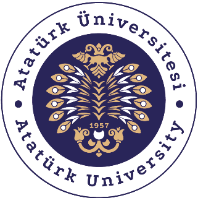 T.C.ATATÜRK ÜNİVERSİTESİTOPLUMSAL DUYARLILIK PROJELERİ UYGULAMA VE ARAŞTIRMA MERKEZİ SONUÇ RAPORUProje Adı: HAYALLERİNİ LEGOLARLA BÜYÜTProje Kodu: a0159aa9-cc31-4668-9359-6670d49ca9deProje Danışmanı: Proje YürütücüsüÖğr. Gör. Fatih KANCINARGrup ÜyeleriNihal TEMELMerve DURMUŞKasım 2023ErzurumÖZETBu proje, öğrencilerinin bulunduğu sınıfta lego ve blok eksikliği giderilerek çocukların oyun içerisinde kendilerini daha iyi ifade etmesinin önünü açmak, sosyalleşmelerini sağlamak, ince ve kaba motor kaslarının gelişiminin sağlanması amacıyla uygulanmıştır. Proje desteklendikten sonra gerekli alımlar yapılarak, proje okuluna gidilmiştir. Öğrencilere bu projeden bahsederek Atatürk Üniversitesi’ nin onlar için sınıflarındaki eksiklikleri tamamlamak için girişimde bulunduğundan bahsedilmiştir. Sonra öğrencilere alınan lego ve bloklar dağıtılarak neler yapmak istedikleri sorulmuştur. Her öğrenciye her ne yapmak isterlerse yapmalarını ancak sonrasında bize anlatmalarını rica edeceğimiz bildirilmiştir. Çocuklar oynamaya başladılar ve birbirinden farklı, irili ufaklı figürler inşa ederek bu süreci geçirdiler. Sonrasında çocukların yaptıkları figürleri anlatma safhasına geçilmiştir. Öğrenciler bu süreçte kendilerini ifade etme fırsatı sunulmuştur. Tüm proje süreci ele alındığında projenin amacına ulaştığı net olarak söylenebilir. Bu proje Atatürk Üniversitesi Toplumsal Duyarlılık Projeleri tarafından desteklenmiştir.Anahtar Kelimeler: Anasınıfı, Lego, HayalABSTRACT           This project was implemented to eliminate the lack of legos and blocks in the classroom where students are present, to pave the way for children to express themselves better in games, to ensure their socialization, and to ensure the development of their fine and gross motor muscles. After the project was supported, the necessary purchases were made and the project school was attended. By telling the students about this project, it was stated that Atatürk University was taking initiative to fill the gaps in their classes for them. Then, the legos and blocks were distributed to the students and they were asked what they wanted to do. Each student has been informed that we will ask them to do whatever they want, but then tell us about it. The children started playing and went through this process by building different, large and small figures. Afterwards, the phase of explaining the figures made by the children began. Students are given the opportunity to express themselves in this process. When the entire project process is considered, it can be clearly said that the project has achieved its goal. This project was supported by Atatürk University Social Awareness Projects.Keywords: Kindergarten, Lego, ImaginationGİRİŞÇocuklar için en iyi ifade metodu oyundur. Çocuklar neye ilgileri olduğunu hangi alanda becerileri olduğunu ancak seçtiği oyun ve oyuncakla ve oynadıkları oyunlarda göstermiş oldukları performansla bildirebilirler. Bu sebeple proje okulu öğrencilerinin bulunduğu sınıfta lego ve blok eksikliği giderilerek çocukların oyun içerisinde kendilerini daha iyi ifade etmesinin önünü açmak, sosyalleşmelerini sağlamak, ince ve kaba motor kaslarının gelişiminin sağlanması projenin amacını oluşturmaktadır.ETKİNLİKAraştırmanın Yapıldığı Yer ve Zaman: Hınıs Cumhuriyet İlkokulu Anasınıfı. 8 Kasım 2022.Kullanılan veya Dağıtımı Yapılan Malzemeler: Lego ve blokProjenin Uygulanışı: Proje oyun etkinliği ile yürütülmüştür. Oyun etkinliği: Öncelikle alınması gereken lego ve bloklar alınarak, sınıf ortamına girildi ve çocuklara legolar ve bloklar getirdiğimiz söylendi, bunlarla oyun oynamaları ve hayallerindeki inşayı, arabayı vs. oyuncakları yapabilecekleri söylendi. Onlara ne yapmak istedikleri soruldu ve cevaplar alındı. Daha sonra projedeki öğrencilerle birlikte her gruba legolar dağıtıldı. Sonra her öğrenci grubu legolarla ne yapmak istiyorlarsa onu yaptılar. Oyun bitiminde yaptıkları oyun ve oyuncakları bize ve sınıftaki arkadaşlarına anlattılar ve her öğrencinin farklı bir ürün ortaya çıkarması ve bunu arkadaşlarıyla paylaşması diğer çocuklara da örnek olarak, yaratıcı düşünceleri birbirini besledi denilebilir.SONUÇLARProje kapsamında çocukların bilişsel, sosyal, psikomotor gelişim alanlarını destekleyecek türden bir oyuncak grubu alınarak, çocukların kendilerini ifade etmeleri için bir alan daha açılmıştır. Çocukların, onları düşünen farklı kurum, kuruluş ve kişilerin olduğunu görmeleri sağlanmıştır. Sonuç olarak; yapmış olduğumuz projeyle sınıfında lego ve blok bulunmayan öğrencilerimizin sınıfına bu oyuncaklar kazandırılmış, çocukların proje süresince keyifli zaman geçirmeleri sağlanmış ve sonraki zamanlarda da bu materyalleri kullanarak hayallerindeki ürünleri yapmaları için fırsat sunulmuştur. Projemizi destekleyerek anasınıfına ve orada eğitim gören çocuklarımıza lego ve blok kazandıran Atatürk Üniversitesi Toplumsal Duyarlılık Projeleri Uygulama ve Merkezi’ne teşekkür ederiz.PROJE UYGULAMASINA AİT GÖRSELLER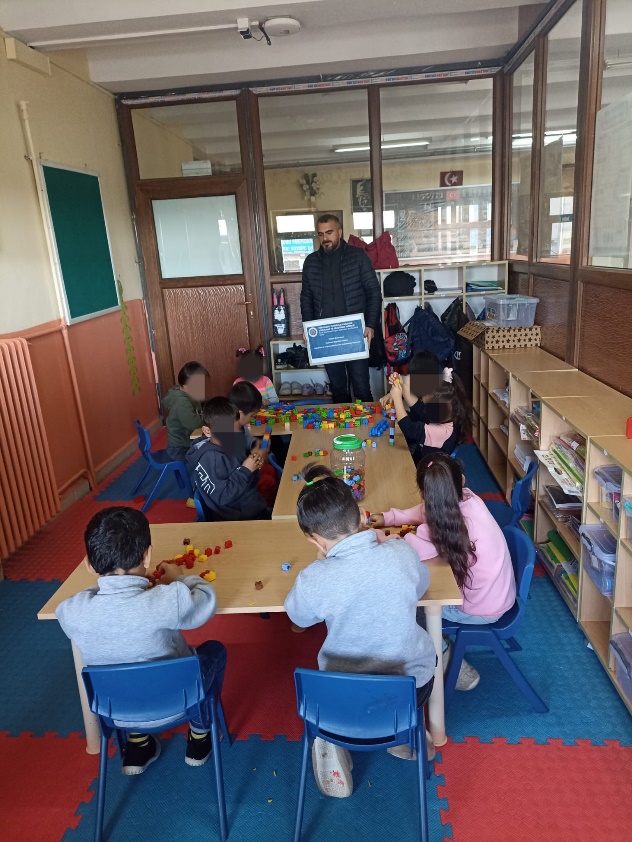 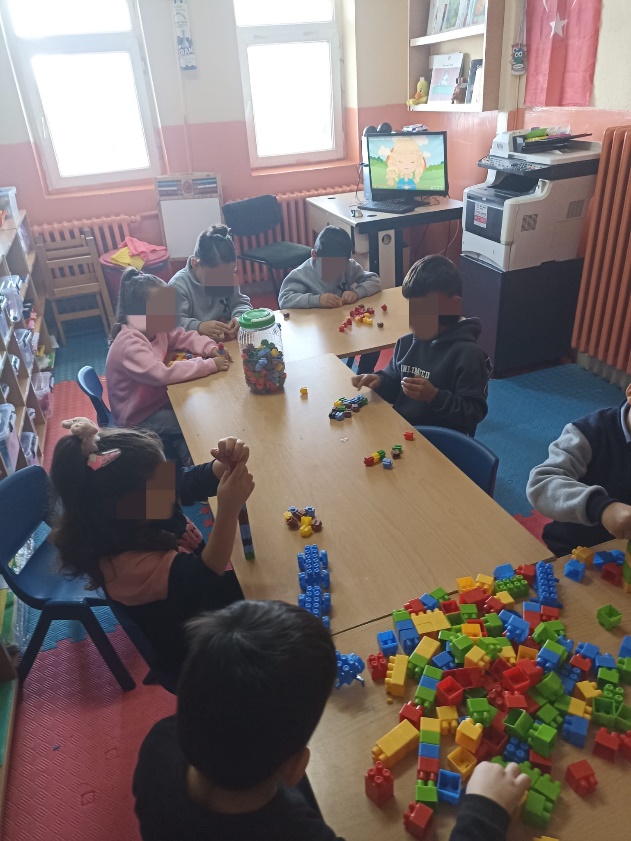 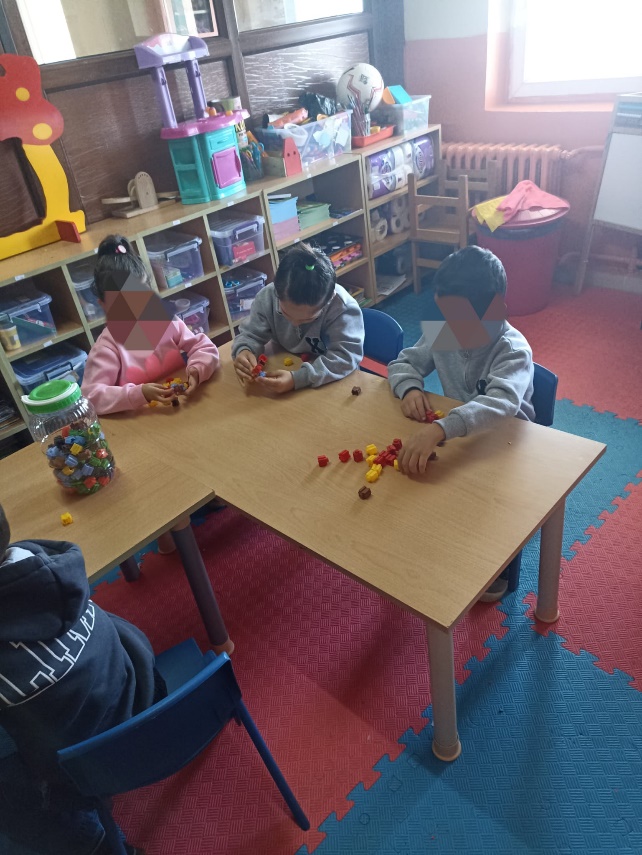 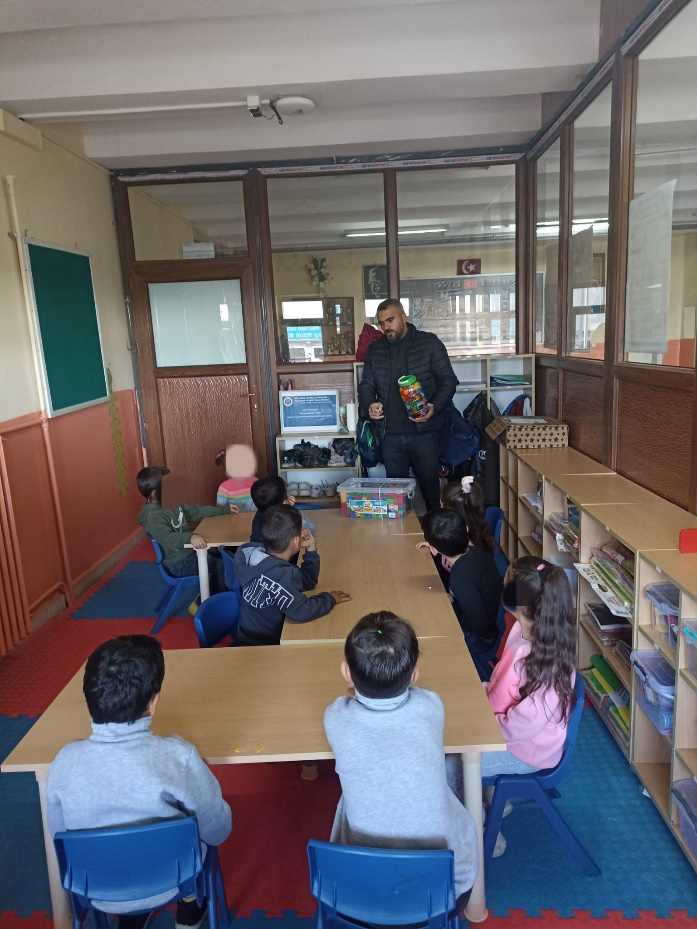 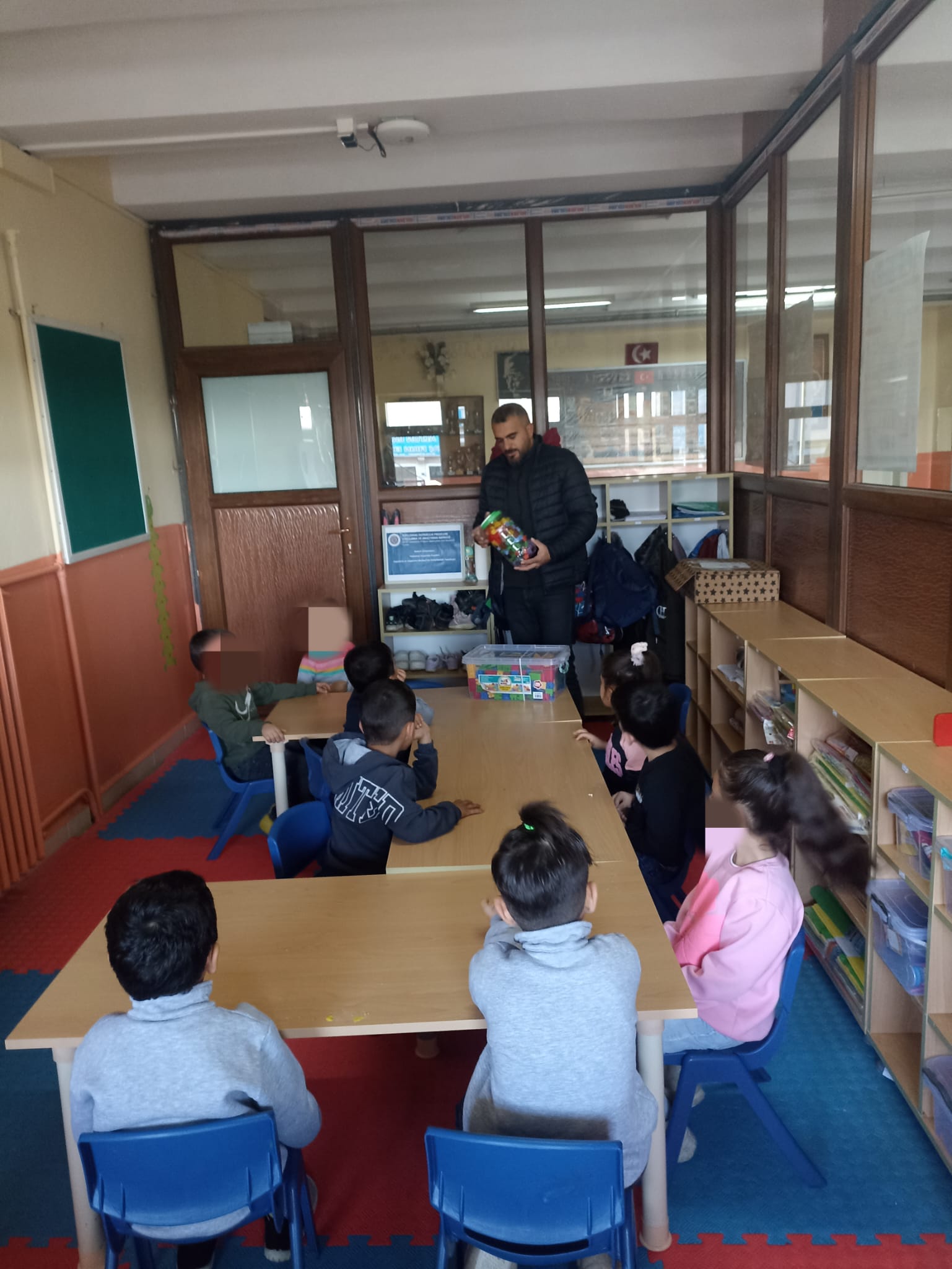 